    桃園市進出口商業同業公會 函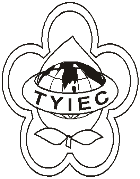          Taoyuan Importers & Exporters Chamber of Commerce桃園市桃園區中正路1249號5樓之4           TEL:886-3-316-4346   886-3-325-3781   FAX:886-3-355-9651ie325@ms19.hinet.net     www.taoyuanproduct.org受 文 者: 各相關會員發文日期：中華民國111年3月7日發文字號：桃貿豐字第111049號附    件：主   旨：有關「健康食品之輔助調節血壓功能評估方法」業經衛生福利部111年2月23日衛授食字第1111300162號公告修正發布，名稱並修正為「健康食品之輔助調節血壓保健功效評估方法」，並自即日生效，請查照。說   明：     ㄧ、依據桃園市政府衛生局111年3月2日桃衛食管字第1110015255號函辦理。     二、旨揭「健康食品之輔助調節血壓功能評估方法」修正草案，名稱並修正為「健康食品之輔助調節血壓保健功效評估方法」，業經衛生福利部110年11月18日衛授食字第1101302880號公告於行政院公報，踐行法規預告程序。     三、旨揭公告修正重點:        (一)刪除動物實驗        (二)修訂受試對象條件、受試人數及安全性監測項目。        (三)修訂數據統計分析方法與結果判定之規範及保           健功效宣稱。     四、旨揭公告請至行政院公報資訊網、衛生福利部網站           「衛生福利法規檢索系統」下「最新動態」網頁或        衛生福利部食品藥物管理署網站「公告資訊」下「本        署公告」網頁自行下載。理事長  簡 文 豐